Договор аренды индивидуального сейфа, заключаемый  для проведения расчетов между Клиентами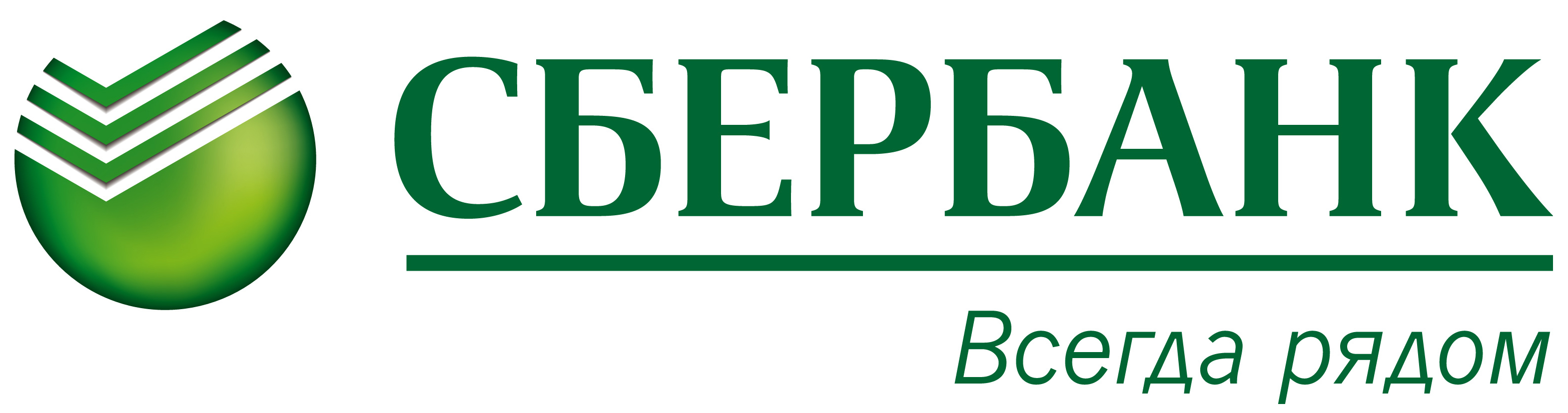 Д О Г О В О Р  № ________аренды индивидуального сейфаг.______________						«___»__________ 20___г.Публичное акционерное общество «Сбербанк России», именуемое в дальнейшем «Банк», в лице ________________________________________________________________,                                              (должность уполномоченного лица, Ф.И.О. полностью)действующего на основании Устава Банка, а также Положения о _____________________ и доверенности № _________ от «_______»_______________ _________г., с одной стороны, «Клиент 1»_____________________________________________________________________ (Ф.И.О. полностью)и «Клиент 2»____________________________________________________________________ (Ф.И.О. полностью)вместе именуемые в дальнейшем «Клиенты», с другой стороны, при совместном наименовании – Стороны, заключили настоящий Договор о нижеследующем:1. ПРЕДМЕТ  ДОГОВОРА1.1. Банк обязуется предоставить Клиентам во временное пользование (аренду) индивидуальный банковский сейф № ___, а  Клиенты принять  и  оплатить аренду индивидуального банковского сейфа № ___ в хранилище, расположенном по адресу: __________________________________________ в  ______________________________Банка(наименование подразделения Банка)(далее по тексту настоящего Договора – Сейф).Банк осуществляет допуск Клиентов к Сейфу в порядке, предусмотренном  настоящим Договором, в связи с осуществлением Клиентами взаимных расчетов.1.2. Сейф передается Банком Клиентам  по  Акту приема-передачи  (Приложение 1 к настоящему Договору) после поступления от  одного из Клиентов платы за услуги (п.2.3 настоящего Договора). Ключ от Сейфа вручается «Клиенту 1», помещающему в Сейф средства расчета. Банк принимает от Клиентов Сейф  по Акту приема-передачи. 1.3. Срок аренды Сейфа – _____ (________________________) дней исчисляется со дня подписания Сторонами Акта приема-передачи (согласно п.1.2 настоящего Договора). Дата начала и дата окончания срока аренды указывается в Акте приема-передачи (Приложение 1 к настоящему Договору), при этом день подписания Акта приема-передачи является днем начала аренды.1.4. Если последний день срока аренды приходится на нерабочий день хранилища, днем окончания срока аренды считается ближайший следующий за ним рабочий день хранилища.1.5. Срок аренды может быть продлен по соглашению Сторон на основании дополнительного соглашения к Договору, подписанного Сторонами. 1.6. Каждый новый срок аренды определяется со дня, следующего за днем окончания каждого предшествующего срока аренды (установленного Договором или дополнительным соглашением к Договору соответственно).Дополнительное соглашение о продлении Договора заключается не позднее последнего дня срока аренды.2. СТОИМОСТЬ  АРЕНДЫ  И  ПОРЯДОК  РАСЧЕТОВ2.1. Плата за услуги Банка определяется расчетным путем, исходя из срока аренды Сейфа и  действующих тарифов Банка на дату заключения настоящего Договора, а при продлении Договора - на дату заключения Сторонами дополнительного соглашения о его продлении.Плата за  услуги Банка по настоящему Договору  складывается из: - стоимости аренды Сейфа за указанный в п.1.3 настоящего Договора срок аренды, которая  составляет:__________ рублей ___коп. (____________________ рублей ___коп.) с учетом НДС, в т.ч. НДС_______рублей___коп. (___________________ рублей ___коп.);- стоимости услуги Банка по обеспечению контроля за допуском к Сейфу в соответствии с условиями настоящего Договора. Стоимость указанной услуги составляет:__________рублей___коп. (____________________рублей ___коп.) с учетом НДС, в т.ч. НДС______рублей ___коп. (____________________ рублей ___коп.) (в данную сумму входит и стоимость пользования Сейфом сверх установленного п.1.3 настоящего Договора срока аренды в соответствии с п.3.2.7 настоящего Договора);- стоимости  предоставления (по желанию Клиентов) банковской техники для пересчета и проверки подлинности денежной наличности. Указанная стоимость составляет: __________ рублей ___коп. (________________ рублей ___коп.) с учетом НДС, в т.ч. НДС________ рублей ___коп. (________________ рублей ___коп.). 2.2. Плата за услуги вносится по договоренности  одним из Клиентов единовременно, в день подписания настоящего Договора, а при продлении Договора - в день подписания Сторонами дополнительного соглашения о его продлении, наличными деньгами в кассу Банка или путем списания со счета по вкладу Клиента, открытого в данном подразделении Банка либо в другом подразделении, входящем в структуру одного филиала Банка, или с использованием банковской карты, эмитированной Банком, в  сумме, определенной п.2.1 настоящего Договора или в порядке, установленном дополнительным  соглашением о продлении Договора.2.3. Датой поступления  платы считается:2.3.1. При  оплате наличными деньгами – дата внесения денежных средств в кассу Банка.2.3.2. При  оплате в безналичном порядке:в случае перечисления средств с банковской карты либо при  списании денежных средств со счета по вкладу, открытого в данном подразделении Банка,  – дата списания средств.2.4. Если последний день срока аренды приходится на нерабочий день, плата за аренду Сейфа увеличивается пропорционально количеству дней, следующих за последним днем срока аренды, указанным в п.1.3 настоящего Договора. При этом день возврата ключа от Сейфа по Акту  приема-передачи (Приложение 1 к настоящему Договору) в расчет арендной платы не включается.Арендная плата за эти дни аренды вносится (перечисляется) Клиентами не позднее дня освобождения Сейфа, а при продлении Договора - не позднее дня заключения дополнительного соглашения о продлении.2.5. В случае досрочного прекращения пользования Сейфом по инициативе Банка  Клиенту, вносившему плату за услуги, возвращается арендная плата за неиспользованный срок аренды Сейфа (с учетом НДС) в следующем размере:«Сумма арендной платы за неиспользованный срок аренды» = (Т х П), где: Т – тариф (с НДС), действующий в Банке на день заключения Договора/Дополнительного соглашения о продлении  Договора;П - количество дней за неиспользованный срок аренды, исключая день расторжения Договора;НДС – сумма налога на добавленную стоимость.2.6. В случае досрочного прекращения пользования Сейфом по инициативе Клиентоварендная плата за неиспользованный срок аренды Сейфа (с учетом НДС) возвращается Клиенту, вносившему плату за услуги, в следующем размере:  «Сумма арендной платы за неиспользованный срок аренды» = (Т х (П-30)), где: Т – тариф (с НДС), действующий в Банке на день заключения Договора/Дополнительного соглашения о продлении  Договора;П - количество дней за неиспользованный срок аренды, исключая день расторжения Договора;НДС – сумма налога на добавленную стоимость.3. ПРАВА  И  ОБЯЗАННОСТИ  КЛИЕНТОВ И ПОРЯДОК ПОЛЬЗОВАНИЯ СЕЙФОМ3.1. Клиенты имеют право:3.1.1. С даты подписания Акта приема-передачи (Приложение 1 к настоящему Договору) использовать Сейф в соответствии с условиями настоящего Договора.3.1.2. Досрочно расторгнуть настоящий Договор с Банком в одностороннем порядке и по Акту приема-передачи (Приложение 1 к настоящему Договору) сдать Банку Сейф, ключ от него, внутренний контейнер /при наличии/,  а также Карточки на право пользования Сейфом.3.1.3. В случае возникновения не по вине Клиентов неисправности Сейфа и/или замка от Сейфа  требовать от Банка предоставления исправного Сейфа без дополнительной оплаты.3.1.4. Продлить срок аренды (при условии надлежащего выполнения Клиентами обязательств по настоящему Договору) не позднее последнего дня срока аренды. Продление срока аренды осуществляется на условиях, действующих в Банке на день заключения Сторонами соответствующего соглашения. Продление срока аренды Сейфа не допускается при проведении Банком работ по замене индивидуальных сейфов в хранилище либо реконструкции хранилища.3.2. Клиенты обязаны:3.2.1. Внести (перечислить) плату за услуги Банка полностью в день заключения настоящего Договора в порядке, предусмотренном п. 2.2 настоящего Договора. В случае если последний день срока аренды приходится на нерабочий день, внести (перечислить) арендную плату в порядке, предусмотренном п.2.4 настоящего Договора.3.2.2. При пользовании Сейфом сверх срока аренды, установленного Договором (дополнительным соглашением к Договору), внести плату в порядке и размере, предусмотренном п. 5.3 настоящего Договора.3.2.3. Внести плату, возмещающую расходы Банка в случаях, установленных п. 5.4 настоящего Договора3.2.4. После получения ключа опробовать его на открытие и закрытие Сейфа в присутствии работника Банка и после этого подписать Акт приема-передачи (Приложение 1 к настоящему Договору).В случае возникновения не по вине Клиентов неисправности Сейфа и/или замка от Сейфа требовать от Банка предоставления исправного индивидуального сейфа без дополнительной оплаты.3.2.5. Не допускать повреждения арендованного имущества Банка (Сейф, ключ, внутренний контейнер /при наличии/). 3.2.6. При утрате или повреждении ключа от Сейфа, а также утрате Карточки на право пользования Сейфом незамедлительно по телефону, указанному в п.8.1 настоящего Договора, а затем письменно уведомить Банк.3.2.7. Освободить Сейф и возвратить Банку по Акту приема-передачи (Приложение 1 к настоящему Договору) Сейф, ключ от Сейфа и внутренний контейнер /при наличии/ в исправном состоянии и Карточки на право пользования Сейфом не позднее  последнего дня срока аренды, а при допуске к Сейфу «Клиента 2» в отсутствие «Клиента 1» – в день предоставления допуска к Сейфу.Если Клиенты не освободили Сейф в последний день срока аренды и при этом   «Клиент 2» в отсутствие «Клиента 1» к Сейфу не допускался, «Клиент 1» обязан освободить Сейф и возвратить Банку по Акту приема-передачи (Приложение 1 к настоящему Договору) Сейф, ключ от Сейфа и внутренний контейнер /при наличии/ в исправном состоянии и Карточку на право пользования Сейфом не позднее 7-го рабочего дня после истечения срока аренды, установленного п.1.3 настоящего Договора (с учетом условий п.1.4 настоящего Договора).В случае если последний день аренды приходится на нерабочий день,  Клиенты  обязаны освободить Сейф в следующий за ним рабочий день.3.2.8. При изменении фамилии, имени, отчества, а также сведений о Клиентах, указанных в п.8.2  настоящего Договора, своевременно уведомить об этом Банк и представить документы, подтверждающие данные изменения.Все риски, возникшие в результате несвоевременного уведомления Банка,  возлагаются на Клиентов.3.2.9. Не передавать ключ от Сейфа, Карточку(и) на право пользования Сейфом, а также не разглашать сведения о Договоре аренды третьим лицам;  не изготавливать дубликаты ключа от Сейфа.3.3. Допуск к Сейфу на период аренды предоставляется в следующем порядке:3.3.1. К Сейфу допускаются «Клиент 1» и «Клиент 2» одновременно.3.3.2. Допуск «Клиента 2» к Сейфу в отсутствие «Клиента 1» производится при предъявлении им:3.3.2.1. документа удостоверяющего личность;3.3.2.2. ключа от Сейфа;3.3.2.3. следующего(их) документа(ов):_______________________________________________________________________________(свободное поле, в которое должен быть_______________________________________________________________________________вписан(ы) документ(ы) и его(их) содержание)3.3.3. Допуск «Клиента 1» к Сейфу в отсутствие «Клиента 2» производится не ранее, чем на следующий рабочий день после окончания срока аренды при условии, что допуск к Сейфу «Клиента 2» в отсутствие «Клиента 1» не производился.3.3.4. Допуск к Сейфу другого лица – представителя Клиента (далее по тексту – поверенного) не предусматривается.3.3.5. После допуска к Сейфу «Клиента 2» в отсутствие «Клиента 1» все условия настоящего договора считаются выполненными, а настоящий Договор – прекратившим действие в соответствии с п. 7.1 настоящего Договора.4. ПРАВА  И  ОБЯЗАННОСТИ  БАНКА4.1. Банк имеет право:4.1.1. При  возникновении  каких-либо  подозрений на предмет вложения, попросить визуально осмотреть этот предмет, в том числе используя приборы неразрушающего контроля.Расторгнуть настоящий Договор в случае нарушения Клиентом условий п.3.1.1 настоящего Договора.4.1.2. Без предварительного уведомления Клиентов и в их отсутствие открыть Сейф и изъять находящиеся там предметы вложения при возникновении форс-мажорных обстоятельств, т.е. таких чрезвычайных и непредотвратимых при данных условиях обстоятельств, которые существенно затрудняют или делают невозможными для  Банка исполнение обязательств по настоящему Договору, а также в случае нарушений  Клиентами условий п.п.3.1.1, 3.2.5 настоящего Договора. В случае если по истечении последнего дня срока аренды (п.1.3 настоящего Договора) и с учетом срока, установленного п.3.2.7 настоящего Договора, Клиенты не освободят Сейф и не возвратят Банку Сейф, ключ от Сейфа и внутренний контейнер /при наличии/ в исправном состоянии и Карточки на право пользования Сейфом, открыть Сейф по истечении 20 календарных дней со дня, следующего за днем окончания срока аренды, направив Клиентам письменные уведомления. При этом арендная плата и неустойка со дня вскрытия Сейфа с Клиентов не взимаются.Открытие Банком Сейфа производится комиссией, состоящей из  полномочных  представителей Банка. По факту открытия Сейфа составляется Акт, а в случае выемки предметов вложения дополнительно к Акту составляется опись вложения. Изъятые  предметы  вложения  вместе с Актом и описью остаются на хранении в Банке и возвращаются Клиентам при обращении в Банк.4.1.3. При продлении срока аренды Сейфа требовать уплаты Банку арендной платы в соответствии с тарифами Банка, действующими на дату заключения соответствующего дополнительного соглашения.4.1.4. Отказать в доступе к Сейфу поверенным Клиентов.4.1.5. Осуществить проверку доверенности, выданной «Клиентом 1» и представленной в Банк  «Клиентом 2», и отказать в доступе к Сейфу «Клиенту 2» в  следующих случаях:если полномочия «Клиента 2» оформлены не в соответствии с требованиями п.3.3.2 настоящего Договора; при наличии у Банка информации о прекращении действия доверенности либо при обнаружении признаков ее подделки, в т.ч. подчисток, неоговоренных исправлений;при представлении доверенности – в течение 2 (двух) рабочих дней, не считая дня представления  доверенности,   в связи с проверкой доверенности.4.1.6. Информировать Клиентов об обязательствах, связанных с исполнением настоящего Договора, в том числе о наступлении сроков окончания действия Договора, по любым каналам связи, включая направление SMS-сообщений на мобильный телефон Клиента, почтовых отправлений, голосовых сообщений, сообщений по электронной почте, с использованием адресов и телефонов, указанных в п. 8.2  настоящего Договора.   4.2. Банк обязан:4.2.1. Предоставить Клиентам  Сейф, ключ от него и внутренний контейнер /при наличии/ в исправном состоянии в порядке, предусмотренном п.1.2 настоящего Договора, при этом ключ от Сейфа передается «Клиенту 1».4.2.2. Обеспечить Клиентам возможность помещения предметов вложения в Сейф и изъятия их из Сейфа вне чьего-либо контроля, в том числе и со стороны Банка.4.2.3. Обеспечить Клиентам, при предъявлении документов, удостоверяющих личность, реквизиты которых указаны в настоящем Договоре,  а также Карточек на право пользования Сейфом и ключа от Сейфа доступ к Сейфу и к месту конфиденциальной работы с ценностями в порядке, предусмотренном настоящим Договором, и в соответствии с установленным Банком распорядком работы хранилища.4.2.4. Осуществлять контроль за доступом в помещение, где находится Сейф, и обеспечить невозможность доступа к Сейфу кого-либо без ведома Клиентов.4.2.5. Информировать Клиентов о порядке пользования Сейфом.4.2.6 Устранять за свой счет повреждение замка/Сейфа/внутреннего контейнера,  допущенное не по вине Клиентов.4.2.7. Не разглашать третьим лицам сведений  о Клиентах и настоящем Договоре, за исключением случаев,  предусмотренных действующим законодательством.4.2.8. В случае неисправности замка/ключа от Сейфа либо изъятия Сейфа в связи с заменой по инициативе Банка, предоставить Клиентам другой индивидуальный сейф в данном хранилище по соглашению с Клиентами.5. ОТВЕТСТВЕННОСТЬ  СТОРОН5.1. Стороны несут ответственность за неисполнение или ненадлежащее исполнение взятых на себя обязательств по настоящему Договору в соответствии с действующим законодательством Российской Федерации.        5.2. За убытки, причиненные Банку, Клиенты несут солидарную ответственность.  5.3. В случае несвоевременного возврата ключа от Сейфа и/или использования Сейфа сверх срока, указанного в п.1.3 настоящего Договора (с учетом условий п.1.4 настоящего Договора), Клиенты выплачивают арендную плату (с учетом НДС) за каждый день просрочки возврата/использования (исключая день открытия Сейфа комиссией Банка или день сдачи ключа по Акту приема-передачи (Приложение 1 к настоящему Договору), если сдача ключа произведена ранее), исходя из тарифа Банка, установленного за минимальный срок аренды Сейфа (за один день) и действующего на дату открытия Сейфа или дату сдачи ключа (если дата сдачи ключа наступила ранее), а также неустойку (с учетом НДС) за все время просрочки/использования в следующих размерах:«Сумма арендной платы за просроченный период» = (Т1 х П1)«Неустойка» = (Т1 х П1),где: Т1 – тариф (с НДС), установленный Банком за минимальный срок аренды Сейфа (за один день) и действующий на день открытия Сейфа комиссией Банка или день сдачи ключа;П1 - количество  дней  в  просроченном  периоде,  исключая  день  открытия Сейфа комиссией Банка или день сдачи ключа; НДС – сумма налога на добавленную стоимость. 5.4. В случае утраты ключа от Сейфа либо несвоевременного его возврата (после открытия Сейфа комиссией Банка), а также повреждения Сейфа/ключа/внутреннего контейнера, Клиенты обязаны возместить Банку стоимость замка и  работ по его  демонтажу и установке нового замка, а также по восстановлению Сейфа и/или восстановлению (приобретению нового) внутреннего контейнера, соответственно (с учетом НДС).5.5. Клиенты несут полную имущественную ответственность за убытки, причиненные Банку и/или третьим лицам в результате воздействия предметов вложения, помещенных Клиентами в Сейф. 5.6. Банк не несет ответственности за полноту, достоверность и действительность документа, указанного в п.3.3.2 настоящего Договора, а также за невыполнение Клиентами их взаимных обязательств. 6. ПОРЯДОК  РАЗРЕШЕНИЯ  СПОРОВ6.1. Разногласия,  возникающие в  ходе  выполнения  условий настоящего Договора, рассматриваются Сторонами в предварительном порядке в целях нахождения взаимоприемлемых решений.6.2. Срок рассмотрения претензий - 7  рабочих дней со дня получения претензии.6.3. Неурегулированные Сторонами согласно п.6.1, п.6.2 настоящего Договора, разногласия и споры подлежат разрешению  в порядке, установленном законодательством Российской Федерации.7. СРОК  ДЕЙСТВИЯ  ДОГОВОРА7.1. Настоящий Договор вступает в силу с даты его подписания Сторонами и  действует  до полного исполнения Сторонами принятых обязательств.7.2. Все приложения, упомянутые в тексте настоящего Договора, являются его неотъемлемыми частями.7.3. Настоящий Договор составлен в 3-х экземплярах,  один - для Банка, два других - по одному для каждого из Клиентов.8.  АДРЕСА   И ПЛАТЕЖНЫЕ  РЕКВИЗИТЫ  СТОРОН8.1.Банк: __________________________________________________________________8.2.«Клиент 1»*: __________________________________________________________________________________________________________________________________________«Клиент 2»*:__________________________________________________________________________________________________________________________________________ Банк							КлиентыМ.П.	___________				____________		____________ 		(подпись)				(подпись)			(подпись)______________________________________________________________________________________*указываются: фамилия, имя и отчество; дата и место рождения; гражданство; реквизиты документа, удостоверяющего личность; адрес места жительства (регистрации); ИНН (если имеется); номера контактных телефонов и факсов (если имеются); электронный адрес (если имеется); данные миграционной карты (для иностранного гражданина или лица без гражданства)/Приложение 1 к Договору  № ____ аренды индивидуального сейфа                                                                                                            от «____» ________20___г.А К Тприема-передачи в пользование индивидуального сейфаг.______________						 «___»__________ 20___г.Мы, нижеподписавшиеся: ______________________________________________________________________________________________________________________________________________________________________________________________________ составили настоящий акт о том,(Ф.И.О. уполномоченных лиц)что по Договору № ____ аренды  индивидуального сейфа от «___» __________ 20___ г. с: __________________________________________________________________________________с «___» __________ 20_ г.  по «___» __________ 20__ г.  включительно* передано следующее имущество:- индивидуальный банковский сейф № _____;- контейнер для хранения ценностей и документов ____ ( ________); (кол-во цифрами и прописью)- ключ от замка к сейфу № ____  1 (один).Ключ выдал: ______________________	___________		М.П.   (Ф.И.О. работника банка)	                                       (подпись)Ключ получил: ______________________	___________		 (Ф.И.О. лица, получившего ключ)                                     (подпись)                          «___»________ 20__ г.    Имущество отвечает требованиям эксплуатации и хранения.Сейф, контейнер сдал: ______________________	___________                      (Ф.И.О. работника банка)	                         (подпись)Сейф, контейнер принял:  ______________________	___________                                                (Ф.И.О. лица, принявшего имущество)             (подпись)- - - - - - - - - - - - - - - - - - - - - - - - - - - - - - -- - - - - - - - - - - - - - - - - - - - - - - - - - - - - - - - - - - - - - - - - - - - - - - - - - - Ключ сдал: ________________________      _________	     Сейф, контейнер сдал: _______(Ф.И.О. лица, сдающего имущество)       (подпись)                                                             (подпись) 	 «___»________ 20__ г. Сейф, контейнер, ключ принял без претензий к его состоянию: ________________ ________(в случае неисправности имущества - зачеркнуть)  (Ф.И.О. работника банка) (подпись) ______________________________________________________________________________(в случае неисправности  делается отметка с указанием неисправного имущества и проставляется подпись лица, сдающего имущество)Ключ принял: ______________________	___________		М.П. (Ф.И.О работника банка)                                                (подпись)_______________________________________________________________________________* - проставляются: дата начала аренды (с момента подписания настоящего Акта) и дата окончания аренды (согласно сроку аренды в днях, указанному в Договоре аренды). При продлении срока аренды период аренды указывается в Дополнительном соглашении к Договору аренды индивидуального сейфа